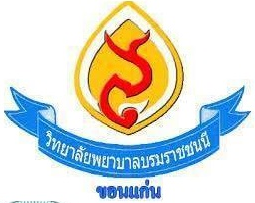 วิทยาลัยพยาบาลบรมราชชนนี ขอนแก่นแผนการสอนหลักสูตร พยาบาลศาสตรบัณฑิต (หลักสูตรปรับปรุง พ.ศ …………. )    			ภาคเรียนที่ …………………. ปีการศึกษา …………………………………................................. วิชา ………......................................................จำนวนหน่วยกิต  …. ( ….  -  ….  - …. )     	หัวข้อที่สอน บทที่………… เรื่อง……………………………………………………………………………       ผู้สอน  ........................................................................................................			วันที่สอน ..................................................     เวลาสอน ………………………………น.ผู้เรียน  นศ.พย.บ. ชั้นปีที่ ..….. รุ่นที่ ……… จำนวน   ……………………… คน			สถานที่   …………………………………………………………………………………………………………สาระสำคัญ/มโนมติ……………………………………………………………………………………………………………………………………………………………………………………………………………………………………………………………………………………….……………………………………………………………………………………………………………………………………………………………………………………………………………………………………………………………………………………….……………………………………………………………………………………………………………………………………………………………………………………………………………………………………………………………………………………….วัตถุประสงค์ทั่วไป  เมื่อจบการเรียนการสอนนักศึกษาสามารถ ………………………………………………………………………………………………………………(LO)………………………………………………………………………………………………………………(LO)การนำผลการประเมินการสอนในปีการศึกษาที่ผ่านมา มาปรับปรุงการสอนครั้งนี้	……………………………………………………………………………………………………………………………………………………………………………………………………………………………………………………………………………………….………………………………………………………………………………………………………………………………………………………………………………………………………………………………………………………………………………………วิเคราะห์ภูมิหลังและศักยภาพของนักศึกษาเพื่อนำมาออกแบบกระบวนการเรียนรู้……………………………………………………………………………………………………………………………………………………………………………………………………………………………………………………………………………………….การนำผลการวิจัยในชั้นเรียนมาพัฒนาการจัดการเรียนรู้   ……………………………………………………………………………………………………………………………………………………………………………………………………………………………………………………………………………………….การจัดกิจกรรมการเรียนการสอนที่เน้นผู้เรียนเป็นสำคัญ(   ) Interactive Lecture 	(   ) Project Based Learning  	(   ) Reflective thinking 	(   ) Flip classroom   (   ) CBL	(   ) Jigsaw  (   ) Role Play    (   ) E-Learning   (   ) Authentic learning	(   ) Research Based Learning 	(   ) Case Conference   	(   ) Case Study        (   ) PBL	(   ) อื่นๆ ............................................การจัดการเรียนการสอนที่พัฒนาสมรรถนะโดดเด่นการพยาบาลชุมชน (SIM-C)(   ) Smart nurse 	(   ) Health Innovator 	(   ) Multi-cultural Care 		(   ) Change Agent การบูรณาการพันธกิจ  	 (   ) การวิจัย   		(   ) การบริการวิชาการ   		(   ) การทำนุบำรุงศิลปะและวัฒนธรรม    	(   ) ไม่มีแผนการสอนหัวข้อที่สอน  บทที่ ………… เรื่อง……………………………………………………………………………              เอกสารอ้างอิง……………………………………………………………………………………………………………………………………………………………………………………………………………………………………………………………………………………………………………………………………………………………………………………………………………………………………………………………………………………………………………………………………………………..……………………………………………………ตารางวิเคราะห์หลักสูตรรายวิชา (Couse Blueprint)     เลือกเฉพาะที่เกี่ยวข้องกับแผนการสอนรายบทบันทึกผลหลังการสอนหลักสูตร พยาบาลศาสตรบัณฑิต (หลักสูตรปรับปรุง พ.ศ …………. )    			วิชา ………......................................................จำนวนหน่วยกิต  …. ( ….  -  ….  - ….)      หัวข้อที่สอน  บทที่………… เรื่อง……………………………………………………………………………       	วันที่สอน ..................................................     เวลาสอน ………………………………น.ผู้สอน  ........................................................................................................			สถานที่   …………………………………………………………………………………………………………ผู้เรียน  นักศึกษาหลักสูตรพยาบาลศาสตรบัณฑิต ชั้นปีที่ ……………   รุ่นที่ ………………  	ภาคเรียนที่………… ปีการศึกษา………………….. จำนวน   ……………………… คน1. การดำเนินการตามขั้นตอนที่ได้กำหนดไว้ในแผนการสอน/ปัญหา อุปสรรค ………………………………………………………………………………………………………………………………………………………………………………………………………………………………………………………………………………………………………………………………………………………………………………………………………………………………………………………………………………………………………………………………………………………………………………………………………………………………………………………………………………………………………………………………………………………………………………………………………………………………………………………………………ความเหมาะสมของเนื้อหาและระยะเวลา/กิจกรรมการเรียนการสอน/สื่อ/การวัดประเมินผล………………………………………………………………………………………………………………………………………………………………………………………………………………………………………………………………………………………………………………………………………………………………………………………………………………………………………………………………………………………………………………………………………………………………………………………………………………………………………………………………………………………………………………………………………………………………………………………………………………………………………………………………………  3. ผลลัพธ์การเรียนรู้ตามวัตถุประสงค์ที่กำหนดในแผนการสอน ………………………………………………………………………………………………………………………………………………………………………………………………………………………………………………………………………………………………………………………………………………………………………………………………………………………………………………………………………………………………………………………………………………………………………………………………………………………………………………………………………………………………………………………………………………………………………………………………………………………………………………………………………4. พฤติกรรมการเรียนรู้ของนักศึกษา/ปัญหานักศึกษา/การแก้ไขปัญหา……………………………………………………………………………………………………………………………………………………………………………………………………………………………………………………………………………………………………………………………………………………………………………………………………………………………………………………………………………………………………………………………………………………………………………… 5. การวางแผนเพื่อปรับปรุงการจัดการเรียนการสอนในครั้งต่อไป………………………………………………………………………………………………………………………………………………………………………………………………………………………………………………………………………………………………………………………………………………………………………………………………………………………………………………………………………………………………………………………………………………………………………………วัตถุประสงค์เชิงพฤติกรรมสาระสำคัญกิจกรรมการเรียนการสอนสื่อการสอนการประเมินผลการประเมินผลวัตถุประสงค์เชิงพฤติกรรมสาระสำคัญกิจกรรมการเรียนการสอนสื่อการสอนวิธีการประเมินเครื่องมือประเมินบทนำขั้นนำ (…………………….นาที)เมื่อสิ้นสุดการเรียนการสอนแล้วนักศึกษาสามารถเนื้อหาสาระสำคัญขั้นสอน (…………………นาที)สรุปขั้นสรุป   (…………………..นาที)ผลลัพธ์การเรียนรู้บทที่/หน่วยที่เนื้อหาสาระ
/หัวข้อการสอนวิธีการวัดและประเมินผลน้ำหนักผลการเรียนรู้น้ำหนักผลการเรียนรู้น้ำหนักผลการเรียนรู้น้ำหนักผลการเรียนรู้น้ำหนักผลการเรียนรู้น้ำหนักผลการเรียนรู้สัดส่วนการประเมิน (%)ตารางวิเคราะห์ข้อสอบ (จำนวนข้อ)(เฉพาะการวัดด้วยข้อสอบเท่านั้น)ตารางวิเคราะห์ข้อสอบ (จำนวนข้อ)(เฉพาะการวัดด้วยข้อสอบเท่านั้น)ตารางวิเคราะห์ข้อสอบ (จำนวนข้อ)(เฉพาะการวัดด้วยข้อสอบเท่านั้น)ตารางวิเคราะห์ข้อสอบ (จำนวนข้อ)(เฉพาะการวัดด้วยข้อสอบเท่านั้น)ตารางวิเคราะห์ข้อสอบ (จำนวนข้อ)(เฉพาะการวัดด้วยข้อสอบเท่านั้น)ตารางวิเคราะห์ข้อสอบ (จำนวนข้อ)(เฉพาะการวัดด้วยข้อสอบเท่านั้น)ผลลัพธ์การเรียนรู้บทที่/หน่วยที่เนื้อหาสาระ
/หัวข้อการสอนวิธีการวัดและประเมินผลLO1LO2LO3LO4LO 5LO6สัดส่วนการประเมิน (%)รู้จำเข้าใจนำไปใช้วิเคราะห์ประมาณค่าสังเคราะห์บทที่.................-บทที่.....................บทที่.....................ผลรวมทั้งวิชาผลรวมทั้งวิชาผลรวมทั้งวิชา100